السيرة الذاتية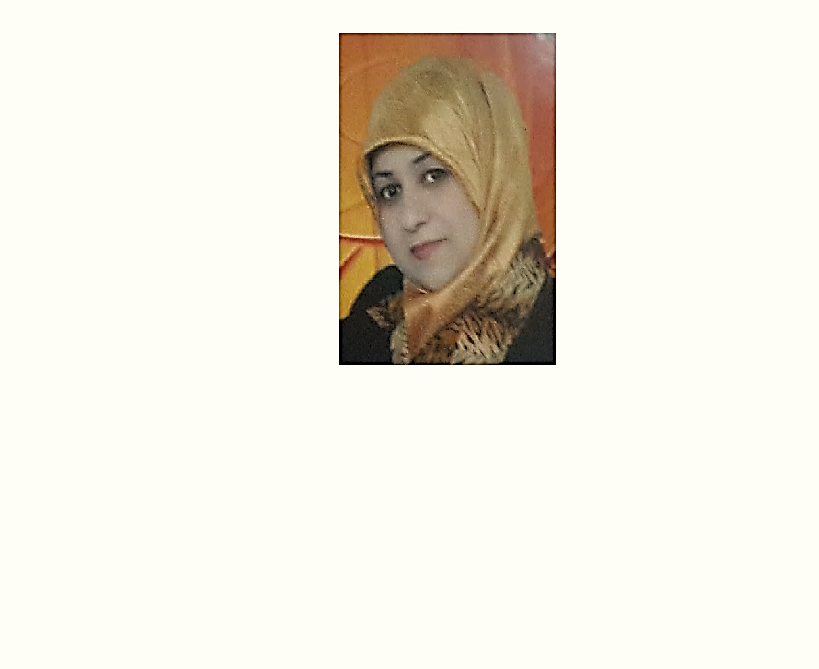 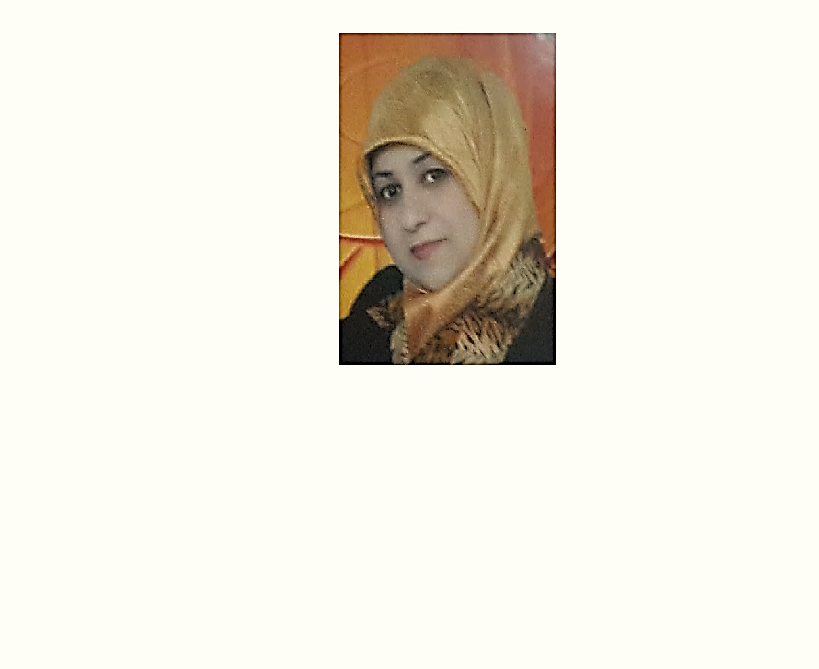 الاســــــــــــم الرباعي واللقب   : إيــلاف سعد علي يوسف البصري     تاريخ الميـلاد  :       يوم 12    شهر  12  سنة1975	الحالة الزوجية :       متزوجة      عـــــدد الأولاد  :       3    الديـــــــــــانة   :      مسلمة         التـخـصــص    :    فنون تشكيلية فرع الرسم (تاريخ فن قديم)      الوظيفــــــه     :     تدريسية   / رئيس لجنة الترقيات العلمية الفرعية   الدرجة العلمية :      أستــــاذ    عنوان العمل   :   الجامعة المستنصرية كلية التربية الاساسية / رئيس لجنة الترقيات العلمية الهاتف النقال  :       07713498988البريد إلالكتروني :    dr_sweetrose2@yahoo.com  أولاً : المؤهلات العلمية .ثانياً : التدرج الوظيفي .     ثالثاً : التدريس الجامعي .رابعاً : المقررات الدراسية التى قمت بتدريسها.    خامساً: ( الاطاريح ، الرسائل ) التي أشرف عليها:سادساً: المؤتمرات والندوات العلمية وورش العمل التي شارك فيها.سابعا : الأنشطة العلمية الاخرى .                           نشاطات عضو الهيئة التدريسية على صعيد الكلية ( عضوية اللجان)ثامنا: المشروعات البحثية في مجال التخصص تاسعا : كتب الشكر وشهادات التقديرعاشرا :الكتب المؤلفة أو المترجمة.تاسعا :اللغــات  التي تجيدها.        العربية            الانكليزيةالدرجة العلميةالجامعةالكليـــة التاريخبكالوريوستربية فنيةجامعة بغداد - كلية الفنون الجميلة   1996الماجستيرفنون تشكيلية (نظريات فـن)  جامعة بغداد - كلية الفنون الجميلة  1998الدكتوراهفنون تشكيلية (رسم)جامعة بغداد - كلية الفنون الجميلة    2005تالوظيفةالجهةالفترة من - الى1محاضر خارجيجامعة بغداد  - كلية الفنون الجميلة1998- 20022محاضر خارجيالجامعة المستنصرية – كلية المعلمين2001- 20023مدرس مساعدالجامعة المستنصرية – كلية المعلمين2002 - 20054مدرسالجامعة المستنصرية – كلية التربية الاساسية2005 - 20095استاذ مساعد الجامعة المستنصرية – كلية التربية الاساسية2009- 20156أستاذالجامعة المستنصرية – كلية التربية الاساسية2015- ومستمرةتالجهة  (المعهد / الكلية)الجامعةالفترة  من - الى1كلية الفنون الجميلةجامعة بغداد1996-20022كلية التربية الاساسية الجامعة المستنصرية2001 – ومستمرةتالقســـمالمـــــادةالسنـــــة1 كلية الفنون الجميلة / قسم التربية الفنية تاريخ الفن القديم1998- 19992كلية الفنون الجميلة / قسم الخط وزخرفةالتخطيط والالوان1999-20003كلية الفنون الجميلة / قسم الفنون التشكيليةالتخطيط والالوان، خط وزخرفة 2000 – 20014كلية المعلمين / قسم التربية الفنيةتاريخ الفن القديم، تاريخ الفن الحديث، التذوق الفني2001- 2003 5كلية التربية الاساسية/ قسم التربية الفنيةتاريخ الفن القديم ،تاريخ الفن الحديث، التصميم بالحاسوب ،فنون الاطفال ، نصوص فنية باللغة الانكليزية، تذوق فني2003-  20106كلية التربية الاساسية/ قسم معلم الصفوف الاولى +رياض الاطفالتقنيات تربوية ، فنون الاطفال، مبادئ التربية الفنية، رسوم اطفال2010-20127كلية التربية الاساسية/ قسم التربية الفنيةتاريخ الفن القديم ،تاريخ الفن الحديث،  ، تذوق فني، نصوص فنية باللغة الانكليزية2012- ومستمرة8 كلية التربية الاساسية/ قسم الدراسات العليا سمنــــار + تذوق فني عالي2008 - ومستمرةتاسم الأطروحة  أو  الرسالةالقســـمالسنــة1فاعلية برنامج تعليمي لتنمية الاداء الفني في مادة الالوان لدى طلبة التصميم الداخلي /كلية الفنون الجميلةط.ت. الفنية20102بناء برنامج تدريبي لمعلمات رياض الاطفال في ضوء معايير الجودة الشاملةرياض الاطفال 20123قياس الجودة في تدريس معلمي التربية الفنية للمرحلة الابتدائية وعلاقته ببعض المتغيرات ط.ت.الفنية20124بناء برنامج تعليمي لتوظيف الخط الكوفي في تزيين فخاريات طلبة التربية الفنية /كلية الفنون الجميلةط.ت.الفنية2013تالعنوان السنــة مكان أنعقادهانوع المشاركة 
( بحث / بوستر حضور)1 مؤتمر كلية الفنون الجميلة 2002كلية الفنون الجميلة /   جامعة بغداداللجنة التحضيرية2مؤتمر كلية التربية بنات2010فندق الرشيدمقيم 3مؤتمر كلية التربية الاساسية2010كلية التربية الاساسية/الجامعة المستنصريةاللجنة التحضيرية+باحث4مؤتمر كلية التربية الاساسية2011كلية التربية الاساسيةاللجنة التحضيرية+ باحث5مؤتمر كلية الفنون الجميلة2012 كلية الفنون الجميلة/ جامعة الموصل مقيم6مؤتمر كلية التربية 2013كلية التربية/الجامعة المستنصريةباحث7 مؤتمر كلية الفنون الجميلة 2014كلية الفنون الجميلة / جامعة بغدادمقيم + حضور8 كلية التربية الاساسية 2015كلية التربية الاساسيةحضور+ مقيم9الندوة النوعية لرعاية الموهوبين2010كلية التربية الاساسيةاللجنة العلمية10الندوة النوعية لاستراتيجيات الجودة الشاملة2010كلية التربية الاساسيةاللجنة التحضيرية11ندوة القدرات العقلية والذكاءات المتعددة2011كلية التربية الاساسية قسم رياض الاطفالاللجنة الفنية12ندوة ذوي الاحتياجات الخاصة2011كلية التربية الاساسية قسم رياض الاطفالالحضور+معقب13ندوة الملكية الفكرية والسرقات العلمية 2014كلية التربية الاساسية/قسم رياض الاطفالالحضور +معقب14ورشة عمل لضمان الاداء الجامعي2015كلية التربية الاساسيةاللجنة الدائمية15ورشة عمل لتقييم الجودة 2015كلية التربية الاساسيةاللجنة  الدائمية16ورشة  عمل/ الانزياحية في الفن التشكيلي2016كلية التربية الاساسية / قسم الفنيةمعقب +حضور17ورشة  عمل/ ملامح الفكر الاسلامي في عمارة تاج محل2016كلية التربية الاساسية / قسم الفنيةبحث18الدورة التدريبية لتطوير الملاكات التدريسية 2012جامعة عليكار الاسلامية / الهندمتدربة وباحثة19 الدورة التطويرية للغة الانكليزية2014وحدة التعليم المستمر/الجامعة المستنصريةمتدربة20الدورة التدريبية في انظمة الحاسوب 2000جامعة بغداد كلية ابن الهيثممتدربة 21الدورة التدريبية في برمجيات الحاسوب1999الجامعة المستنصرية /كلية التربية متدربة22دورة تطويرية للغة الانكليزية2014الجامعة المستنصرية وحدة التعليم المستمرمشاركة متدربة23اعداد وتأليف اوبريت حضارة وادي الرافدين2016الجامعة المستنصرية كلية التربية الاساسيةفكرة واعداد ومراجعة تاريخية24اعداد وتأليف اوبريت شعراء خالدون 2017الجامعة المستنصرية كلية التربية الاساسيةفكرة واعداد ومراجعةتاللجان المشارك بهامكانها1لجنة تطوير المناهج 2008الجامعة المستنصرية كلية التربية الاساسية2لجنة امتحانية 2002-2009كلية التربية الاساسية /قسم التربية الفنية3لجنة امتحانية 2010-2012كلية التربية الاساسية /قسم رياض الاطفال4هيئة التحريرفي مجلة وحدة ابحاث الذكاءالجامعة المستنصرية كلية التربية الاساسية5مجلس قسم التربية الفنية كلية التربية الاساسية /قسم التربية الفنية2002-2009مجلس قسم رياض الاطفالكلية التربية الاساسية /قسم رياض الاطفال 2009-20126اللجنة العلمية كلية التربية الاساسية /قسم التربية الفنية2002-2009 /2012-ومستمرة7اللجنة الاعلامية كلية التربية الاساسية /قسم التربية الفنية2014-20158عضو في لجنة التهيئة لمستلزمات   الامتحان التنافسي لطلبة الدراسات العليا كلية التربية الاساسية  2013 -20159اللجنة الامتحانية لقسم الدراسات العلياكلية التربية الاساسية  2013 -2016اللجنة التحضيرية للمؤتمر العلمي كلية التربية الاساسية  2011 -201311اللجنة الاعلامية للمؤتمر العلمي كلية التربية الاساسية  2011 -201312عضو كتابة دليل الطالبكلية التربية الاساسية   201513عضو في شعبة وحدة ضمان الجودة والاداء الجامعيكلية التربية الاساسية  2014 –ومستمرة14عضو اللجنة الامتحانية في قسم الدراسات العليا/طرائق تدريسكلية التربية الاساسية 2015-201615رئيس لجنة الترقيات العلمية الفرعية كلية التربية الاساسية 2017عناوين البحوثجهة النشرالسنةالمحركات الفكرية للحضارة السومرية والاكديةمجلة كلية المعلمين2004بنية الحدث في التشكيل الرافديني القديممجلة الاكاديمي2005جدلية التعبيرالفني في الرسوم الشعبية العربيةمجلة كلية الاداب2007دراسة تحليلية لرسوم بيكاسو التكعيبيةمجلة كلية التربية الاساسية2008التوظيف  الجمالي للخامة والاسلوب الفنيمجلة الاكاديمي2009الذكاء والتفضيل الجمالي لطلبة كلية التربية الاساسيةمجلة كلية التربية الاساسية2013الخصائص الفنية للمنجز التشكيلي في كلية التربية الاساسيةمجلة الاكاديمي2015شكل المرأة في الرسم العراقي المعاصرمجلة الاكاديمي2015ملامح الفكر الاسلامي في عمارة تاج محل مجلة الاكاديميةملحق 2016تكتاب الشكرالجهةالسنة1شكر وتقديرجمعية الفنانين التشكيلين العراقيين20002شكر وتقديرجامعة بغداد كلية الفنون الجميلة20013شكر وتقديرجامعة بغداد كلية الفنون  الجميلة20024شكر وتقديرالجامعة المستنصرية كلية التربية الاساسية 2006-2007-2008-2010-2011-2012-20145شكر وتقديرجامعة الموصل كلية الفنون الجميلة20136شكر وتقديرجامعة سليمانية كلية الفنون الجميلة2011شهادة تقديرية جامعة بغداد كلية الفنون الجميلة 1999شهادة تقديرية كلية التربية الاساسية 2011-2012-2013شهادة تقديريةكلية التربية الاساسية 2011 شهادة تقديرية وزارة الشباب 2016شهادة تقديرية مديرية الرياضة والشباب2016شهادة تقديرية وزارة الثقافة2016شهادة تقديريةمجلس محافظة بغداد2016تأسم الكتابسنة النشر1وظيفة الابلاغ في الرسوم الجدارية العراقية  والمصرية القديمة 20082الفن في عصر النهضة2010